WORD 101 – Insert a Shape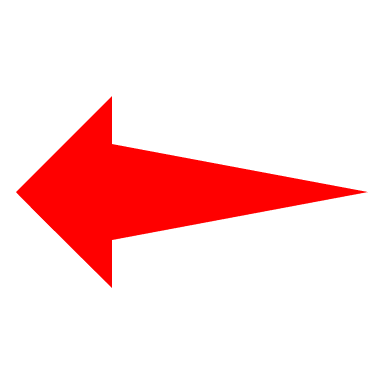 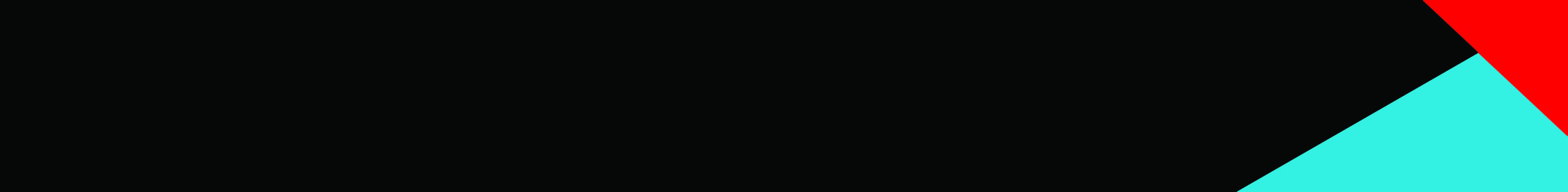 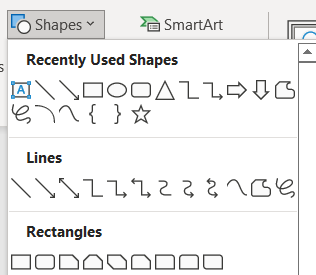 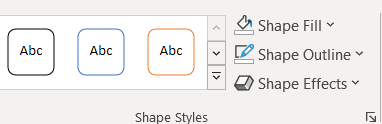 Using the shapes tool (from the “Insert” tab), draw the correct shape below.  
This is done by click/hold and drag the “+sign” to the size you’d like.
Change the outline and fill using the toolbar in the Shapes Format Tab.This will have to be done using the DESKTOP version.  Click on the “Editing” drop down menu -> Open in Desktop App.Red and Blue SquareYellow and Orange StarPurple and Orange RectangleBlue and Yellow ArrowOrange and Red BannerPurple and Yellow CalloutRed and Purple RectangleLight Blue and Light Green SquareOrange and Red OvalYellow and Purple CircleRed and Red HeartBlue and Green Plus Sign